       Егерме һигеҙенсе сакырылышы                              третье заседание       өсөнсө                ултырышы                                      Двадцать восьмого созыва          KАРАР                                                                       РЕШЕНИЕ                                                  «20»     ноябрь     2019 й.                    №  25                   «20»   ноября         2019 г.О передачи муниципального имущества в государственную собственность Республики Башкортостан.              В соответствии с Законом Республики Башкортостан от 28.06.2019г.№ 116-з «О внесении изменений в Закон Республики Башкортостан «О местном самоуправлении в Республике Башкортостан», распоряжением  Правительства Республики Башкортостан от 14.08.2019г. № 884-р, законом Республики Башкортостан от 01.10.2019г № 148-з «О внесении изменений в статью 1 Закона Республики Башкортостан «О внесении изменений в Закон Республики Башкортостан «О местном самоуправлении в Республике Башкортостан», Совет сельского поселения Матвеевский сельсовет муниципального района Кушнаренковский район Республики Башкортостан  РЕШИЛ:            1.Передать  принадлежащее  на праве хозяйственного ведения муниципальное имущество, указанное в приложении № 1 к настоящему решению, в государственную собственность Республики Башкортостан.          2.Настоящее решение вступает в силу с даты официального принятия.         3. Контроль за выполнением настоящего решения возложить на постоянную комиссию совета по бюджету, налогам и вопросам собственности..Заместитель председателя Совета сельского поселенияМатвеевский сельсоветмуниципального районаКушнаренковский районРеспублики Башкортостан                                                                   О.Н.Красноперова                                                                                                                                                                                                                                                                                                                                          Утвержден                                                                                      решением Совета                                                                                      сельского поселения                                                                                      Матвеевский сельсовет                                                                                      муниципального района                                                                                      Кушнаренковский район                                                                                      Республики Башкортостан                                                                                      от 20.11.2019 года № 25ПЕРЕЧЕНЬобъектов водоснабжения и водоотведения, земельных участков, передаваемых в собственность Республики Башкортостан по состоянию на 01 октября 2019 годаБашkортостан  РеспубликаһыКушнаренко районы муниципаль районыныңматвеев ауыл советы ауыл билӘмӘһе cоветы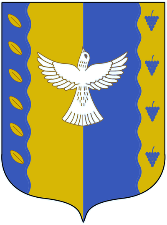 совет сельского поселенияМатвеевский  сельсовет муниципального района Кушнаренковский районреспублики башкортостан№ п/пНаименование объекта (краткая характеристика)Адрес объектаПлощадь недвижимости (кв.м.)/ этажность/ протяженность (м)Балансовая стоимость/ остаточная стоимость (тыс.руб.)Площадь земельного участка (кв.м.), кадастровый номерПримечание: (кадастровый номер, сведения о государственной регистрации права муниципальной собственности, права хозяйственного ведения)1234567I. Объекты недвижимого имущества, в том числе земельные участкиI. Объекты недвижимого имущества, в том числе земельные участкиI. Объекты недвижимого имущества, в том числе земельные участкиI. Объекты недвижимого имущества, в том числе земельные участкиI. Объекты недвижимого имущества, в том числе земельные участкиI. Объекты недвижимого имущества, в том числе земельные участкиI. Объекты недвижимого имущества, в том числе земельные участки1Водонапорная башняРеспублика Башкортостан, Кушнаренковский муниципальный район, Матвеевский сельсовет, возле с.Бардовка 221,3197,0002:36:080102:70На регистрации2СкважинаРеспублика Башкортостан, Кушнаренковский муниципальный район, Матвеевский сельсовет, возле с.Бардовка0,00В стадии оформления3Водонапорная башняРеспублика Башкортостан, Кушнаренковский муниципальный район, Матвеевский сельсовет, возле с. Матвеево722,24012702:36:080201:170Выписка на земельный участок №02:36:080201:170-02/143/2019-1 от 29.01.2019-постоянное (бессрочное) пользование4СкважинаРеспублика Башкортостан, Кушнаренковский муниципальный район, Матвеевский сельсовет, возле с. Матвеево0,00В стадии оформления5Водонапорная башняРеспублика Башкортостан, Кушнаренковский муниципальный район, Матвеевский сельсовет, возле д. Старобаскаково0,00В стадии оформления5СкважинаРеспублика Башкортостан, Кушнаренковский муниципальный район, Матвеевский сельсовет, возле д. Старобаскаково0,00В стадии оформления6СкважинаРеспублика Башкортостан, Кушнаренковский муниципальный район, Матвеевский сельсовет, д. Старобаскаково, ул. Урайская45,61714,0002:36:080302:2207Водонапорная башняРеспублика Башкортостан, Кушнаренковский муниципальный район, Матвеевский сельсовет, возле д. Старобаскаково, ул. Урайская0,00625,0002:36:080704:46На регистрации